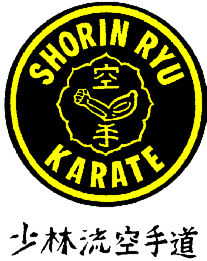 Shorin Ryu Karate AssociationSØKNADSKJEMA FOR DAN GRADERINGNavn:____________________________   Dato:____________________________Ønsker å gradere til _________ DanDato for siste gradering _____________ Ant. treninger siden siste gradering  ______Har du følgende erfaring fra konkurranser som nevnt nedenfor ?Ja ________	a.	Som utøver	_______	Antall stevner _______		b.	som dommer	_______	Antall stevner _______		c.	som «Coach»  _______	Antall stevner _______Nei________Har du deltatt på stevner etter siste gradering ? Ja____    Nevn inntil 5 som du mener er de viktigste.Stevnetype og Sted _______________  Stevne dato  (år) ________Hvordan  	a. Tilskuer ___ b. Coach ____ c. Katautøver ___ d. Kumite utøver ___		e. Dommer___ f. Funksjonær ___ g. Annet _____Stevnetype og Sted _______________  Stevne dato  (år) ________Hvordan  	a. Tilskuer ___ b. Coach ____ c. Katautøver ___ d. Kumite utøver ___		e. Dommer___ f. Funksjonær ___ g. Annet _____ Stevnetype og Sted _______________  Stevne dato  (år) ________ Hvordan  	a. Tilskuer ___ b. Coach ____ c. Katautøver ___ d. Kumite utøver ___		e. Dommer___ f. Funksjonær ___ g. Annet _____Stevnetype og Sted _______________  Stevne dato  (år) ________Hvordan  	a. Tilskuer ___ b. Coach ____ c. Katautøver ___ d. Kumite utøver ___		e. Dommer___ f. Funksjonær ___ g. Annet _____Stevnetype og Sted _______________  Stevne dato  (år) ________Hvordan  	a. Tilskuer ___ b. Coach ____ c. Katautøver ___ d. Kumite utøver ___		e. Dommer___ f. Funksjonær ___ g. Annet _____Stevnetype og Sted _______________  Stevne dato  (år) ________Hvordan  	a. Tilskuer ___ b. Coach ____ c. Katautøver ___ d. Kumite utøver ___		e. Dommer___ f. Funksjonær ___ g. Annet _____2.	Nei____	Angi hvorfor ikke.	a. Ikke interessert 	_______b. Ikke viktig		_______c. manglende mot	_______d. annet		___________________________________________________________________________________________________________________________________________________________________________________Hvor mange Kata er det i Japan Shorin Ryu Karatedo Kenshinkai?Antall E- Kata :  ________________________________________Antall Pinan kata:________________________________________Antall og navn spesial kata:_____________________________________________________________________________________________________________________________________________________Mine 2 favoritt kata?_______________________		______________________Min favoritt sparring teknikk? 	_______________________Når jeg sparrer med utøvere som ikke har oppnådd sort belte, føler de atDe har det moro?		_________Lærer av meg ?		_________De er redde for meg?	_________Skader seg?		_________Annet?			_________Underviser jeg lavere graderte på eget initiativ?Ja	_________Nei	_________		a. ikke min oppgave 	 ____________				b. jeg bryr meg ikke  	_____________				c. annet – Gi en kort begrunnelse_____________________________________________________________________________________________________________________________________________________________________Bidrar jeg som et positivt forbilde for stilarten og klubben ?Ja	_______	Hvordan? ________________________________Nei	_______	a. ikke min oppgave	_________			b. jeg bryr meg ikke 	_________			c. annet		_________Deltar jeg i klubbens aktiviteter?Ja	________	Nevn noen. ________________________________			__________________________________________Nei	________	a. Har ikke tid 	_________			b. Ikke interessert	_________			c. annet		_________Har jeg undervist tilstrekkelig til å gradere meg til _______ Dan ?Ja 	________Nei	________Hvordan ser jeg på meg selv som karate utøver?Glimrende 	__________God		__________Sånn passe	__________Dårlig		__________Vet ikke	__________Jeg forstår hva dojo etikette er og innretter meg etter detJa 	_______	Forklar kort hva etiketten betyr for deg  _________________                   				__________________________________________________				__________________________________________________				__________________________________________________Nevn minst 5 regler som fremgår i dojo etiketten, og forklar hvorfor vi har slike regler. ___________________________________________________________	_________________________________________________________________	_________________________________________________________________	_________________________________________________________________Regelmessig Shorin Ryu Karate trening og innsats Meget bra  	a. Mer enn tre ganger i uka 	________Brukbart	b. 2 til tre ganger i uka	________Utilstrekkelig	c. 2 eller færre ganger i uka	________Tilleggs trening som styrke, kondisjon, annen kampsport mv..	Antall ganger i uka________ Hva slags trening _______________	Antall ganger i uka________	Hva slags trening_______________	Antall ganger i uka________	Hva slags trening_______________Teknisk og profesjonell forståelse.Har oppnådd et høyt nivå avegne tekniske ferdigheter, forståelse avteknikker, og høyt instruktør nivå.				Ja________	Forklar (resultater/trenererfaring/konkurranseerfaring/annet)				________________________________________________				________________________________________________				________________________________________________				________________________________________________Undervisning/Instruktør ferdigheterVillighet og kunnskap til åUndervise på en god måte.		Ja_________ 	a.	Hovedtrener	Parti____________	Tidsrom _________				b.	Hjelpetrener	Parti____________	Tidsrom _________		Nei________	c.	Ingen erfaring med regelmessig undervisning _________d.	Fremtidige instruktør planer (besvares også om du har svart Ja.)______________________________________		______________________________________________		______________________________________________Nevn noen kriterier du synes er viktig å vektlegge som instruktør ved undervisning avVoksne ________________________________________________________Ungdom________________________________________________________Barn ___________________________________________________________Administrativ erfaringJa.________	a.	Styreverv Klubb ________	Tidsrom ______________		b.	Dugnadsarbeid   ________________________________		c.	Annet adm. Arbeid i klubb ________________________			______________________________________________			______________________________________________Karateka.Anser meg skikket som en god  Dan gradert representant for karate, med de krav til oppførsel og fremtoning dette innebærer. Viser villighet til samarbeid og lojalitet overfor klubb og stilart.	Ja       		_______	Nei		_______	Vet ikke	_______a.	Hva er de 3 kjerneverdiene ( mottoet) til Shorin Ryu Karate Do Kenshinkai?_________________	_________________	____________________	b.	Nevn hva du legger i betydningen av ett av punktene.		__________________________________________________________________________________________________________________________________________________________________________________________Fortell kort om hva du gjør som karateutøver de neste 2 årene.____________________________________________________________________________________________________________________________________________________________________________________________________________Hvilke lengde bruker du på beltet, og hvilke navn skal skrives på det.Str.	___________	 Navn. ____________________________________________For hovedtrener.Ovennevnte utøver kan gradere til ______	Dan	Hovedtrener:_______________________